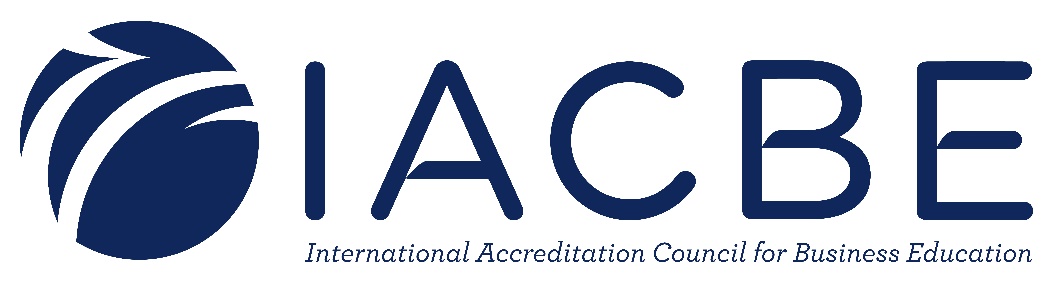 Outcomes Assessment PlanIs the outcomes assessment plan that you submitted to the IACBE still current or have you made changes?DirectionsAn example of a completed form can be found in a separate document that is available for download in the Members Only section of the IACBE’s website at:  www.iacbe.org.Section I (Student Learning Assessment) of the Outcomes Assessment Results form must be completed for each business program that is accredited by the IACBE (i.e., a separate table must be provided for each program). This form is required to be submitted with the Interierim Quality Assurance Report (IQAR) and with the Self-Study. If you choose to post your student learning results on your website, you may utilize this form.A separate form is provided to report student achievement information. This form is available for download in the Members Only section of the IACBE’s website at:  www.iacbe.org.Add tables, and insert or delete rows in the tables as needed in order to accommodate the number of your (i) business programs, (ii) intended student learning outcomes, and (iii) intended operational outcomes.  In the sections of the assessment results tables entitled “Summary of Achievement of Intended Student Learning Outcomes” and “Summary of Achievement of Intended Operational Outcomes,” do not add or delete columns. Space is provided in these sections for four direct measures of student learning, four indirect measures of student learning, and eight operational assessment measures/methods. If you are employing fewer than this number of assessment instruments, simply leave cells in the unused columns blank. If you are employing more than this number of instruments, you will need to create additional summary-of-achievement tables to report your assessment information.In the sections of the assessment results tables entitled “Summary of Achievement of Intended Student Learning Outcomes” and “Summary of Achievement of Intended Operational Outcomes,” enter “Met” in a given cell of the table if the performance target for the instrument in that column was achieved for the intended outcome in that row; “Not Met” if the performance target for the instrument in that column was not achieved for the intended outcome in that row;  or “NA” (Not Assessed) if the instrument in that column does not measure the intended outcome in that row.At the bottom of each assessment results table, space is provided to identify changes and improvements that you plan to make as a result of your assessment activity.Italicized entries in the form represent areas where the academic business unit should insert its own assessment information.Please be sure to delete these directions before submitting your form to the IACBE.Outcomes Assessment ResultsSection I: Student Learning AssessmentSection II: Operational Assessment (Note: Complete this section only if you received first-time accreditation or reaffirmation of accreditation after January 1, 2011.)Report of Outcomes Assessment ResultsReport of Outcomes Assessment ResultsInstitutionAcademic Business UnitAcademic Year The outcomes assessment plan that we have previously submitted is still current. The outcomes assessment plan that we have previously submitted is still current. Changes have been made and the revised plan is attached. Changes have been made and the revised plan is attached. We have made changes and the revised plan will be sent to the IACBE by:For Academic Year:Student Learning Assessment for: Name of Program 1Student Learning Assessment for: Name of Program 1Program Intended Student Learning Outcomes (Program ISLOs)Program Intended Student Learning Outcomes (Program ISLOs)Program Learning Outcome 1Program Learning Outcome 1Program Learning Outcome 2Program Learning Outcome 2Program Learning Outcome 3Program Learning Outcome 3Program Learning Outcome 4Program Learning Outcome 4Program Learning Outcome 5Program Learning Outcome 5Assessment Instruments for Intended Student Learning Outcomes—Direct Measures of Student Learning:Performance Objectives (Targets/Criteria) for Direct Measures:Direct Measure 1		Program ISLOs Assessed by this Measure:  Outcomes ListObjective (Target/Criterion) for Direct Measure 1Direct Measure 2		Program ISLOs Assessed by this Measure:  Outcomes ListObjective (Target/Criterion) for Direct Measure 2Direct Measure 3		Program ISLOs Assessed by this Measure:  Outcomes ListObjective (Target/Criterion) for Direct Measure 3Direct Measure 4		Program ISLOs Assessed by this Measure:  Outcomes ListObjective (Target/Criterion) for Direct Measure 4Assessment Instruments for Intended Student Learning Outcomes—Indirect Measures of Student Learning:Performance Objectives (Targets/Criteria) for Indirect Measures:Indirect Measure 1		Program ISLOs Assessed by this Measure:  Outcomes ListObjective (Target/Criterion) for Indirect Measure 1Indirect Measure 2		Program ISLOs Assessed by this Measure:  Outcomes ListObjective (Target/Criterion) for Indirect Measure 2Indirect Measure 3		Program ISLOs Assessed by this Measure:  Outcomes ListObjective (Target/Criterion) for Indirect Measure 3Indirect Measure 4		Program ISLOs Assessed by this Measure:  Outcomes ListObjective (Target/Criterion) for Indirect Measure 4Learning Assessment Results: Name of Program 1Learning Assessment Results: Name of Program 1Learning Assessment Results: Name of Program 1Summary of Results from Implementing Direct Measures of Student Learning:Summary of Results from Implementing Direct Measures of Student Learning:Summary of Results from Implementing Direct Measures of Student Learning:Summary of Results for Direct Measure 1Summary of Results for Direct Measure 1Summary of Results for Direct Measure 1Summary of Results for Direct Measure 2Summary of Results for Direct Measure 2Summary of Results for Direct Measure 2Summary of Results for Direct Measure 3Summary of Results for Direct Measure 3Summary of Results for Direct Measure 3Summary of Results for Direct Measure 4Summary of Results for Direct Measure 4Summary of Results for Direct Measure 4Summary of Results from Implementing Indirect Measures of Student Learning:Summary of Results from Implementing Indirect Measures of Student Learning:Summary of Results from Implementing Indirect Measures of Student Learning:Summary of Results for Indirect Measure 1Summary of Results for Indirect Measure 1Summary of Results for Indirect Measure 1Summary of Results for Indirect Measure 2Summary of Results for Indirect Measure 2Summary of Results for Indirect Measure 2Summary of Results for Indirect Measure 3Summary of Results for Indirect Measure 3Summary of Results for Indirect Measure 3Summary of Results for Indirect Measure 4Summary of Results for Indirect Measure 4Summary of Results for Indirect Measure 4Summary of Achievement of Intended Student Learning Outcomes:Summary of Achievement of Intended Student Learning Outcomes:Summary of Achievement of Intended Student Learning Outcomes:Summary of Achievement of Intended Student Learning Outcomes:Summary of Achievement of Intended Student Learning Outcomes:Summary of Achievement of Intended Student Learning Outcomes:Summary of Achievement of Intended Student Learning Outcomes:Summary of Achievement of Intended Student Learning Outcomes:Summary of Achievement of Intended Student Learning Outcomes:Intended Student Learning OutcomesLearning Assessment MeasuresLearning Assessment MeasuresLearning Assessment MeasuresLearning Assessment MeasuresLearning Assessment MeasuresLearning Assessment MeasuresLearning Assessment MeasuresLearning Assessment MeasuresProgram ISLOsDirect Measure 1Direct Measure 2Direct Measure 3Direct Measure 4Indirect Measure 1Indirect Measure 2Indirect Measure 3Indirect Measure 4Program ISLOsPerformance Target Was…Performance Target Was…Performance Target Was…Performance Target Was…Performance Target Was…Performance Target Was…Performance Target Was…Performance Target Was…Program Learning Outcome 1Program Learning Outcome 2Program Learning Outcome 3Program Learning Outcome 4Program Learning Outcome 5Proposed Courses of Action for Improvement in Learning Outcomes for which Performance Targets Were Not Met:Course of Action 1Course of Action 2Course of Action 3Course of Action 4Operational AssessmentOperational AssessmentIntended Operational OutcomesIntended Operational OutcomesIntended Operational Outcome 1Intended Operational Outcome 1Intended Operational Outcome 2Intended Operational Outcome 2Intended Operational Outcome 3Intended Operational Outcome 3Intended Operational Outcome 4Intended Operational Outcome 4Intended Operational Outcome 5Intended Operational Outcome 5Intended Operational Outcome 6Intended Operational Outcome 6Intended Operational Outcome 7Intended Operational Outcome 7Assessment Measures/Methods for Intended Operational Outcomes:Performance Objectives (Targets/Criteria) for Operational Assessment Measures/Methods:Operational Assessment Measure/Method 1		Intended Operational Outcomes Assessed by this Measure: 	Outcomes ListObjective (Target/Criterion) for Measure/Method 1Operational Assessment Measure/Method 2		Intended Operational Outcomes Assessed by this Measure: 	Outcomes ListObjective (Target/Criterion) for Measure/Method 2Operational Assessment Measure/Method 3		Intended Operational Outcomes Assessed by this Measure: 	Outcomes ListObjective (Target/Criterion) for Measure/Method 3Operational Assessment Measure/Method 4		Intended Operational Outcomes Assessed by this Measure: 	Outcomes ListObjective (Target/Criterion) for Measure/Method 4Operational Assessment Measure/Method 5		Intended Operational Outcomes Assessed by this Measure: 	Outcomes ListObjective (Target/Criterion) for Measure/Method 5Operational Assessment Measure/Method 6		Intended Operational Outcomes Assessed by this Measure: 	Outcomes ListObjective (Target/Criterion) for Measure/Method 6Operational Assessment Measure/Method 7		Intended Operational Outcomes Assessed by this Measure: 	Outcomes ListObjective (Target/Criterion) for Measure/Method 7Summary of Results from Implementing Operational Assessment Measures/Methods:Summary of Results from Implementing Operational Assessment Measures/Methods:Summary of Results for Measure/Method 1Summary of Results for Measure/Method 1Summary of Results for Measure/Method 2Summary of Results for Measure/Method 2Summary of Results for Measure/Method 3Summary of Results for Measure/Method 3Summary of Results for Measure/Method 4Summary of Results for Measure/Method 4Summary of Results for Measure/Method 5Summary of Results for Measure/Method 5Summary of Results for Measure/Method 6Summary of Results for Measure/Method 6Summary of Results for Measure/Method 7Summary of Results for Measure/Method 7Summary of Achievement of Intended Operational Outcomes:Summary of Achievement of Intended Operational Outcomes:Summary of Achievement of Intended Operational Outcomes:Summary of Achievement of Intended Operational Outcomes:Summary of Achievement of Intended Operational Outcomes:Summary of Achievement of Intended Operational Outcomes:Summary of Achievement of Intended Operational Outcomes:Summary of Achievement of Intended Operational Outcomes:Summary of Achievement of Intended Operational Outcomes:Intended Operational OutcomesOperational Assessment Measures/MethodsOperational Assessment Measures/MethodsOperational Assessment Measures/MethodsOperational Assessment Measures/MethodsOperational Assessment Measures/MethodsOperational Assessment Measures/MethodsOperational Assessment Measures/MethodsOperational Assessment Measures/MethodsIntended Operational OutcomesOperational Assessment Measure/Method 1Operational Assessment Measure/Method 2Operational Assessment Measure/Method 3Operational Assessment Measure/Method 4Operational Assessment MeasureMethod 5Operational Assessment Measure/Method 6Operational Assessment Measure/Method 7Operational Assessment Measure/Method 8Intended Operational OutcomesPerformance Target Was…Performance Target Was…Performance Target Was…Performance Target Was…Performance Target Was…Performance Target Was…Performance Target Was…Performance Target Was…Intended Operational Outcome 1Intended Operational Outcome 2Intended Operational Outcome 3Intended Operational Outcome 4Intended Operational Outcome 5Intended Operational Outcome 6Intended Operational Outcome 7Proposed Courses of Action for Improvement in Operational Outcomes for which Performance Targets Were Not Met:Course of Action 1Course of Action 2Course of Action 3Course of Action 4